Name: ____________________________________		December 12, 2016 Teacher: _________________________________		CC Algebra 		Graphical Features - PracticeExample 1Domain:Range:y-intercept:Zeroes:Absolute min:Absolute max:Relative min coordinate:Relative max coordinate:Increasing:Decreasing:Positive:Negative:f(1) =                         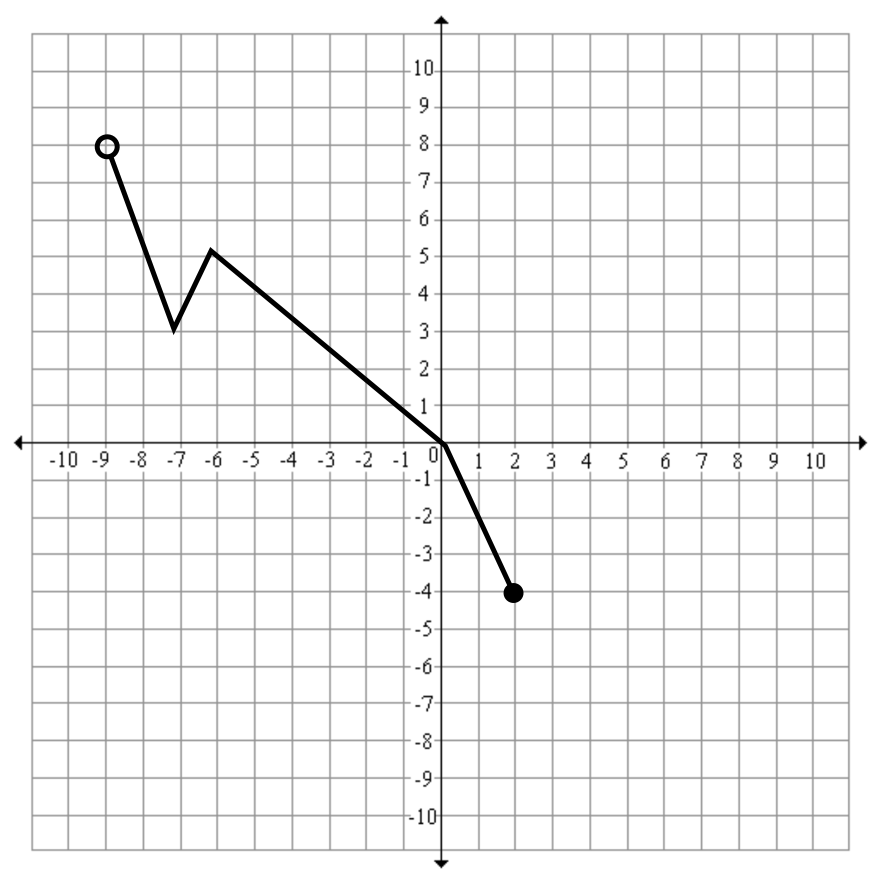 Example 2Domain:Range:y-intercept:Zeroes:Absolute min:Absolute max:Relative min coordinate:Relative max coordinate:Increasing:Decreasing:Positive:Negative:f(x)= 4;    x = 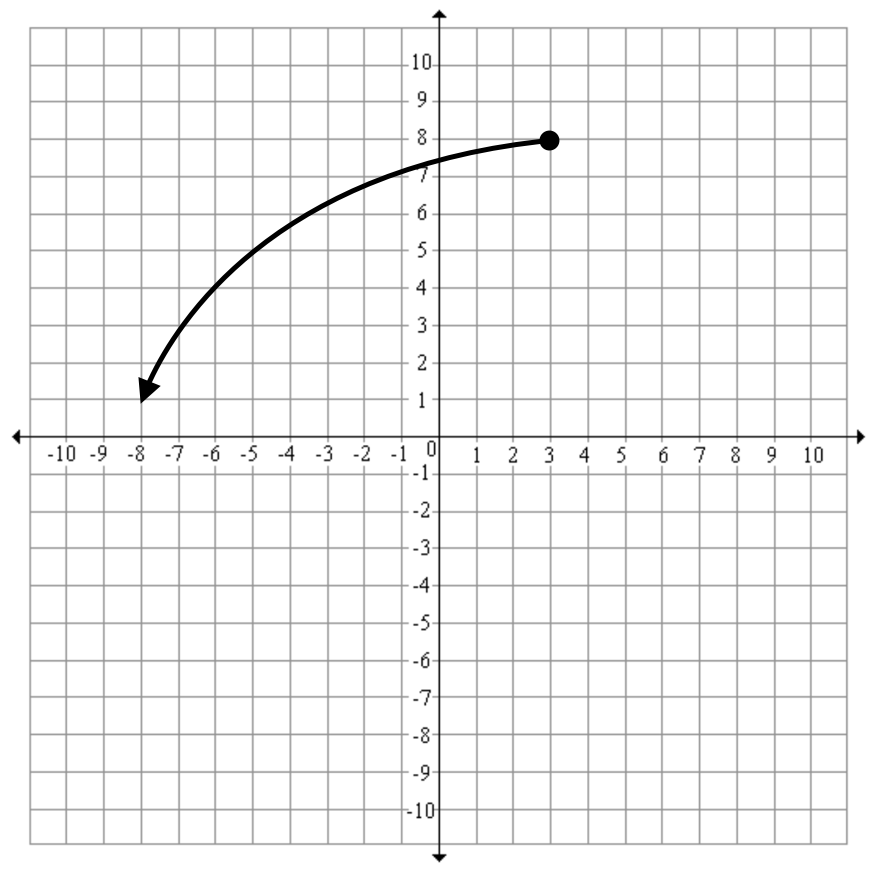 Example 3Domain:Range:y-intercept:Zeroes:Absolute min:Absolute max:Relative min coordinate:Relative max coordinate:Increasing:Decreasing:Positive:Negative:f(x) = -7;  x = 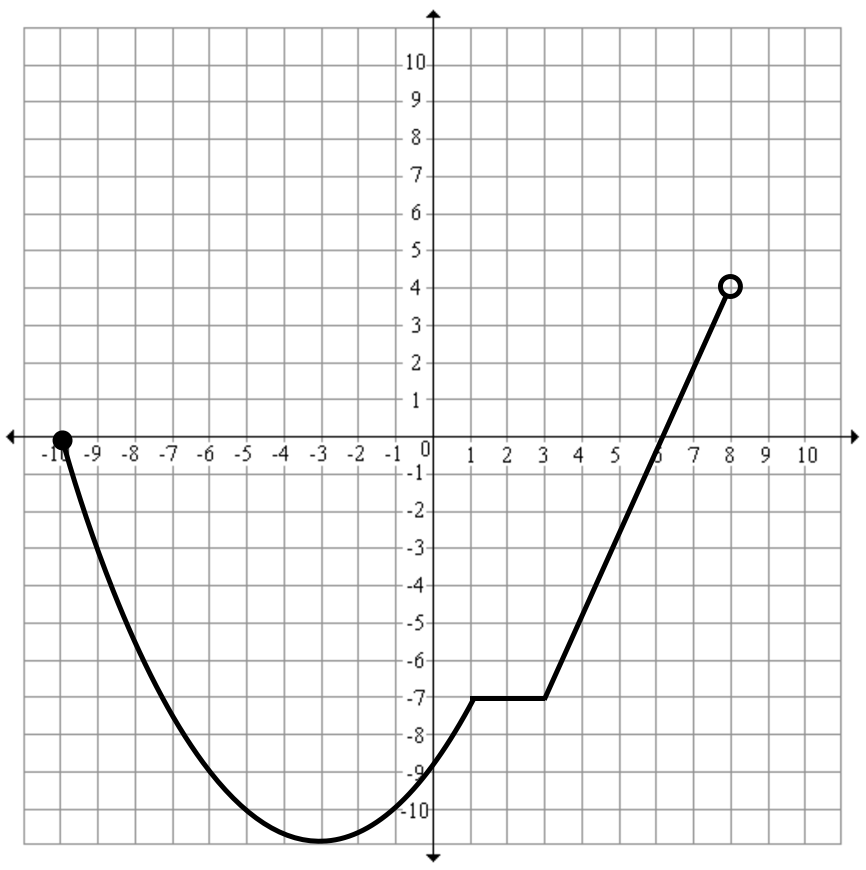 Example 4Domain:Range:y-intercept:Zeroes:Absolute min:Absolute max (estimate):Relative min coordinate:Relative max coordinate:Increasing:Decreasing:Positive:Negative:f(2) = 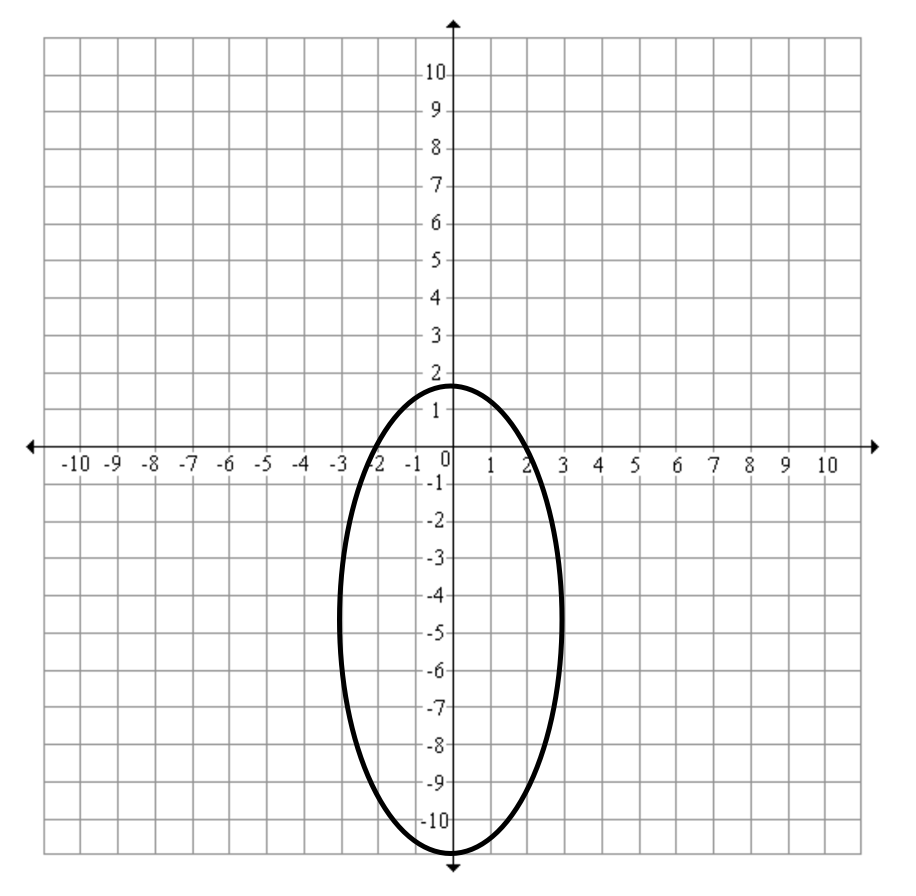 